UNIVERSIDADE FEDERAL DE ALAGOASFACULDADE DE LETRASCASA DE CULTURA E EXPRESSÃO VISUOGESTUALLISTA DE MATRICULADOSIVNA DE OLIVEIRA FERNANDESACHINEIDER FERREIRA DOS SANTOSMÔNICA CRISTINA GONÇALVESELIZABETH CORREA TORRESPAULA IZABELLY DE OLIVEIRA GOMESMARIA ROSINEIDE FERNANDES DOS SANTOSALDA DE ATAÍDE LIMAJOSE DA SILVA JUNIORVINICIUS LEONEL FERREIRA DE SOUZAWANDERSON TORRES CARNEIRO DE LIMAANDRESA DE SOUZA SILVA ALMEIDAMANOEL BATISTA FERREIRA DOS SANTOSLIDIANE DE SANTANA SOARESMIRIAM DE CARVALHO LOURENÇO SILVAJEANE CARVALHO DOS SANTOSBRUNA CAMILA CONCEIÇÃO DOS SANTOSSARA DE OLIVEIRA SILVAKATHERINE PAZ ESTEVAM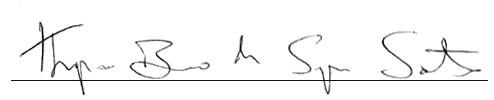 Thiago Bruno de Souza SantosCoordenador da Casa de Cultura e Expressão Visuogestual